ПУМА: Грани математики 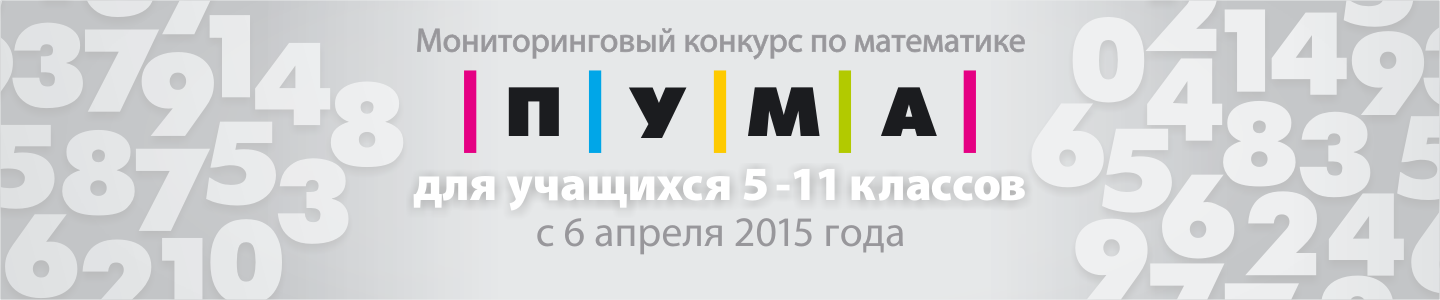 Проект «ПУМА»: Проверка Уровня Математических Аспектов Международный мониторинговый дистанционный конкурс по математике.Цель конкурса - выявление уровня сформированности математических умений школьников в соответствии с требованиями ФГОС.Конкурс рассчитан на школьников 5-11 классов. График проведения конкурса:Приём заявок: с 11 марта по 05 апреля 2015 г.Проведение конкурса, загрузка результатов, приём апелляций: с 06 апреля по 25 апреля 2015 г. Итоги конкурса: 30 апреля 2015 г. Конкурс проводится бесплатно.Полезные ссылки:Как принять участие в конкурсе?Подробно о конкурсе